2. В целях совершенствования стипендиального обеспечения студентов выплата ПГАС осуществляется в составе стипендиального фонда Университета и рассчитывается как 20 процентов объема бюджетных ассигнований федерального бюджета, предусматриваемых КНИТУ на очередной финансовый год на выплату государственных академических стипендий студентам и государственных стипендий аспирантам. 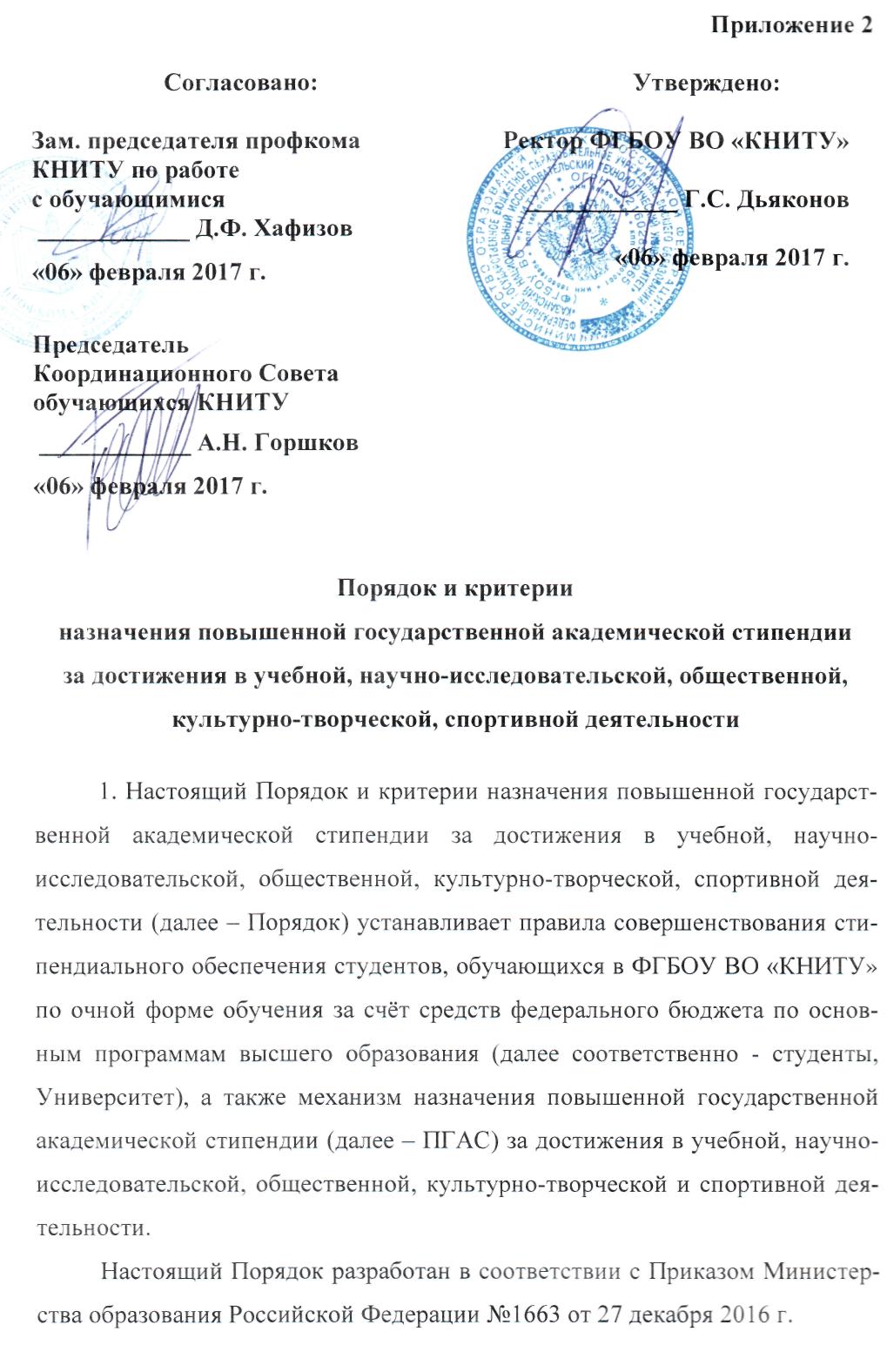 3. ПГАС назначается студентам приказом ректора за особые достижения в какой-либо одной или нескольких областях деятельности (учебной, научно-исследовательской, общественной, культурно-творческой и спортивной деятельности) на основании конкурсного отбора.4. Достижения студентов для назначения им ПГАС должны соответствовать одному или нескольким критериям, установленным пунктами 9-13 настоящего Порядка.5. Численность студентов Университета, получающих ПГАС в соответствии с настоящим Порядком, не может составлять более 10 процентов от общего числа студентов, получающих государственную академическую стипендию. Количество ПГАС распределяется по факультетам (филиалам) пропорционально числу студентов этих подразделений, имеющих право на ПГАС. 6. Численность студентов Университета, получающих  ПГАС за достижения в учебной деятельности в соответствии с критериями, установленными в пункте 9 настоящего Порядка, не может составлять более 10 процентов от общего числа студентов, получающих ПГАС.7. ПГАС назначается студентам при равных критериальных показателях в следующем порядке: - по наибольшему баллу оценки по одной или нескольким областям деятельности (учебной, научно-исследовательской, общественной, культурно-творческой и спортивной деятельности);- по курсу обучения: обучающимся по образовательным программам магистратуры 1 и 2 курсов или обучающимся по образовательным программам специалитета 5 и 6 курсов, затем, обучающимся по образовательным программам бакалавриата 4, 3, 2 и 1 курсов.  8. Для назначения ПГАС необходимо:8.1. студенту, претендующему на ПГАС предоставить в деканат (стипендиальную комиссию факультета или филиала) в сроки устанавливаемые распоряжением проректора по учебно-методической работе по согласованию с Профкомом КНИТУ на каждый семестр текущего года:1 - отчет о достижениях студента (Приложение 4);2 - копии зачетной книжки (при наличии промежуточной аттестации); 3 – копии документов, подтверждающее заслуги студента: портфолио не более 15 страниц, включающее документы, подтверждающие достижения в учебной, научно-исследовательской, общественной, культурно-творческой, спортивной деятельности (ходатайства, рекомендательные письма, копии грамот, дипломов, сертификатов, свидетельств и т.д.).8.2. стипендиальной комиссии факультета (филиала):8.2.1. строго руководствоваться Положением о стипендиальном обеспечении и других формах материальной поддержки обучающихся в ФГБОУ ВО «КНИТУ» (далее – Положение), принятым Ученым советом Университета от 06.02.2017г. и настоящим Порядком;8.2.2. определить количество претендентов на получение ПГАС за достижения в учебной деятельности (согласно критерию не более 10 процентов общего числа студентов, получающих государственную академическую стипендию на факультете или в филиале);8.2.3. определить количество претендентов на получение ПГАС за достижения в научно-исследовательской (не менее 20 процентов и не более 40 процентов общего числа студентов, получающих государственную академическую стипендию на факультете или в филиале), общественной, культурно-творческой и спортивной деятельности (более 50 процентов общего числа студентов, получающих государственную академическую стипендию на факультете или в филиале);8.2.4. на основании анализа документов студентов, претендующих на получение ПГАС, составить рейтинг студентов по критериям оценки каждой деятельности и определить рекомендуемых на получение ПГАС;8.2.5. провести  заседание стипендиальной комиссии факультета или филиала не позднее, чем за неделю до выплат стипендии, предшествующее назначению ПГАС, и оформить протокол заседания (Приложение 3);8.2.6. сдать копию протокола заседания стипендиальной комиссии факультета или филиала о назначении ПГАС в учебно-методическое управление университета и Профком КНИТУ (в бумажном и электронном виде) в течение трех дней после заседания;	8.2.7. кандидатов по факультетам или филиалам  на  назначение ПГАС  выдвигают: Координационный совет обучающихся КНИТУ, Профком КНИТУ, руководители студенческих объединений и структурных подразделении КНИТУ (филиала).	9. ПГАС назначается за достижения студента в учебной деятельности при  соответствии этой деятельности одному или нескольким критериям:	Требования к назначению ПГАС за достижения в учебной деятельности:9.1. ПГАС за достижения студентам в учебной деятельности назначается, начиная со 2 курса.9.2. При назначении ПГАС за достижения студента в учебной деятельности преимущество имеет студент: 9.2.1. победитель или призер мероприятия более высокого уровня;9.2.2. имеющий награду более высокого уровня;9.2.3. имеющий более высокие показатели в учебной деятельности за предыдущие промежуточные аттестации. 9.3. В случае наличия в течение года, предшествующего назначению ПГАС, пересдачи экзамена (зачета) по неуважительной причине ПГАС за достижения в учебной деятельности в соответствии с критерием, указанным в пункте 9 настоящего Порядка, не назначается.10. ПГАС назначается за достижения студента в научно-исследовательской деятельности при соответствии этой деятельности следующим критериям:Требования к назначению ПГАС за достижения в научно-исследовательской деятельности:10.1. ПГАС за достижения студента в научно-исследовательской деятельности назначается студентам, опубликовавшим научные работы более высокого уровня. 	10.2.  При равенстве показателей преимущество отдается студентам: соавторам патентов или свидетельств, а затем опубликовавшим работу без соавторства преподавателей и аспирантов Университета.	11. ПГАС назначается за достижения студента в общественной деятельности при соответствии этой деятельности следующим критериям:Требования к назначению ПГАС за достижения в общественной деятельности:11.1. ПГАС за достижения студента в общественной деятельности назначается: представителям студенческих объединений Университета (председателям студенческих профбюро факультетов и студенческих советов факультетов, председателям студенческих советов ДАС и т.д.); руководителям (координаторам) волонтерских отрядов и движений, командирам студенческих трудовых отрядов; ответственные за информационное обеспечение общественно значимых мероприятий, общественной жизни (разработчики сайта, ответственные за ведение страницы Университета в социальных сетях, корреспонденты, фотографы, операторы, представители студенческих  пресс-центров, университетской газеты и пр.).11.2. ПГАС за достижения в общественной деятельности может назначаться студентам-организаторам мероприятий факультетского, университетского, межвузовского уровня в области обеспечения защиты прав студентов, социальной поддержки студентов, общественной полезной деятельности, пропаганды семейных ценностей, развития идей благотворительности, идей толерантности и межнационального общения, мероприятий по работе с выпускниками и привлечению абитуриентов, акций и мероприятий, формирующих положительный имидж Университета. 12. ПГАС назначается за достижения студента в культурно-творческой деятельности при соответствии этой деятельности следующим критериям:Требования к назначению ПГАС за достижения в культурно-творческой деятельности:12.1. ПГАС за достижения студента в культурно- творческой деятельности назначается в первую очередь лауреатам  международных, всероссийских и региональных конкурсов. Преимущество отдается студентам, имеющим награды более высокого уровня. 12.2. ПГАС за достижения студента в культурно-творческой деятельности может назначаться студентам, из числа руководителей театральных, хореографических, вокальных и литературных кружков и ансамблей, организаторам выставок и конкурсов профессионального мастерства;   победителям вокальных конкурсов, режиссерам-постановщикам концертов Университета, занявших призовое место в фестивале «Студенческая весна», участникам команд КВН, занимающих лидирующую позицию в Университетской, республиканской или городских лигах КВН, капитанам команд республиканских или городских интеллектуальных игр «Что? Где? Когда?» и «Брейн-ринг», победителям фотоконкурсов Университета, различных конкурсов и прочих  культурно-творческих мероприятий Университета, города и республики. 12.3. Стипендия может назначаться студентам, задействованным на протяжении года в концертных программах факультета, университета, города и республики. Преимущество отдается студентам, участвующим в большем количестве мероприятий. 13. ПГАС назначается за достижения студента в спортивной деятельности при соответствии этой деятельности следующим критериям:Требования к назначению ПГАС за достижения в спортивной деятельности:13.1. ПГАС за достижения студента в спортивной деятельности назначается в первую очередь победителям (призерам) международных соревнований, всероссийских, ведомственных (федерации по виду спорта), региональных соревнований и университетских мероприятий.13.2.  Студентам-организаторам мероприятий Университетского, межвузовского и более высокого уровня по различным видам спорта, в том числе включая нетрадиционные. В каждом пункте преимущество отдается студентам, имеющим награды более высокого уровня. 14 . ПГАС не назначается за достижения в  спортивной деятельности студентам, получающим стипендию Президента Российской Федерации, выплачиваемую в соответствии с Указом Президента Российской Федерации от 31 марта . N 368 «О стипендиях Президента Российской Федерации спортсменам, тренерам и иным специалистам спортивных сборных команд Российской Федерации по видам спорта, включенным в программы Олимпийских игр, Паралимпийских игр и Сурдлимпийских игр, чемпионам Олимпийских игр, Паралимпийских игр и Сурдлимпийских игр».Критерии оценки (результаты деятельности)Количество балловОценкаУспеваемостьУспеваемостьУспеваемостьПолучение студентом по итогам промежуточной аттестации в течение не менее 2-х следующих друг за другом семестров, предшествующих назначению ПГАС оценок «отлично»15Копии зачетной книжки, заверенные печатью деканатаПроектная и опытно-конструкторская деятельностьПроектная и опытно-конструкторская деятельностьПроектная и опытно-конструкторская деятельностьПризнание проекта и опытно-конструкторской деятельности студента или студента в составе коллектива в конкурсе, соревновании, состязаний и других мероприятиях, направленных на выявление учебных достижений студентов, проведенных в течение года, предшествующего назначению ПГАС:Победитель:– международного уровня,– всероссийского уровня,– регионального, городского уровня,– вузовского уровня.Призер, лауреат:– международного уровня,– всероссийского уровня,– регионального, городского уровня,– вузовского уровня.Участник:– международного уровня,– всероссийского уровня,– регионального уровня,– вузовского уровня.1085387424321Оценивается каждый показатель, подтверждается документально рекомендацией заведующего кафедрой или копией документаОлимпиадыОлимпиадыОлимпиадыПризнание студента или студента в составе коллектива в предметной олимпиаде, конкурсе, соревновании, состязании и других мероприятиях, направленных на выявление учебных достижений студентов, проведенных в течение года, предшествующего назначению ПГАС:Победитель:– международного уровня,– всероссийского уровня,– регионального уровня,– вузовского уровня.Призер, лауреат:– международного уровня,– всероссийского уровня,– регионального уровня,– вузовского уровня.Участник:– международного уровня,– всероссийского уровня,– регионального уровня,– вузовского уровня.85387424321Оценивается каждый показатель, подтверждается документально рекомендацией заведующего кафедрой или руководителем Олимпиады в КНИТУ или копией документаКритерии оценки (результаты деятельности)Количество балловКоличество балловОценкаУспеваемостьУспеваемостьУспеваемостьУспеваемостьПолучение студентом по итогам промежуточной аттестации, предшествующей назначению ПГАС:– оценок «отлично»,– оценок «отлично» и «хорошо» при наличии оценок «отлично» от 75% до 99%,– оценок «отлично» и «хорошо» при наличии оценок «отлично» от 50% до 74%.1512815128Копии зачетной книжки, заверенные печатью деканатаУчастие в грантах, проектах и др. финансируемых НИР Участие в грантах, проектах и др. финансируемых НИР Участие в грантах, проектах и др. финансируемых НИР Участие в грантах, проектах и др. финансируемых НИР 2.Получение студентом или студентом в составе коллектива гранта на выполнение научно-исследовательской работы в течение года, предшествующего назначению ПГАС:2.1. Заявка на участие в конкурсе на финансирование НИР:- международном,- федеральных целевых и аналитических ведомственных программ,- всероссийском,- республиканском,- вузовском.2.2. Победа в конкурсе на финансирование НИР:- международном,- федеральных целевых и аналитических ведомственных программ,- всероссийском,- республиканском,- вузовском.2.Получение студентом или студентом в составе коллектива гранта на выполнение научно-исследовательской работы в течение года, предшествующего назначению ПГАС:2.1. Заявка на участие в конкурсе на финансирование НИР:- международном,- федеральных целевых и аналитических ведомственных программ,- всероссийском,- республиканском,- вузовском.2.2. Победа в конкурсе на финансирование НИР:- международном,- федеральных целевых и аналитических ведомственных программ,- всероссийском,- республиканском,- вузовском.1075311510654Оценивается каждый показатель, подтверждается документальноРезультативное участие в научно-исследовательской деятельности Результативное участие в научно-исследовательской деятельности Результативное участие в научно-исследовательской деятельности Результативное участие в научно-исследовательской деятельности 3.1.Получение студентом или студентом в составе коллектива наград (призов) за результаты научно-исследовательской работы, проводимой в течение года, предшествующего назначению ПГАС:3.1.1 международного уровня:- медаль;диплом:- I место,- II место,- III место;3.1.2. всероссийского или межрегионального уровня:- медаль;диплом:- I место,- II место,- III место;3.1.3. республиканского уровня:- медаль;диплом:- I место,- II место,- III место;3.1.4. вузовского уровня:- медаль;диплом:- I место,- II место,- III место;3.2. Другие награды, премии, стипендии:- международного уровня,- всероссийского уровня,- межрегионального,- республиканского уровня,- вузовского уровня.3.1.Получение студентом или студентом в составе коллектива наград (призов) за результаты научно-исследовательской работы, проводимой в течение года, предшествующего назначению ПГАС:3.1.1 международного уровня:- медаль;диплом:- I место,- II место,- III место;3.1.2. всероссийского или межрегионального уровня:- медаль;диплом:- I место,- II место,- III место;3.1.3. республиканского уровня:- медаль;диплом:- I место,- II место,- III место;3.1.4. вузовского уровня:- медаль;диплом:- I место,- II место,- III место;3.2. Другие награды, премии, стипендии:- международного уровня,- всероссийского уровня,- межрегионального,- республиканского уровня,- вузовского уровня.1086586435432432186543Оценивается каждый показатель, подтверждается документальноПубликации результатов НИРПубликации результатов НИРПубликации результатов НИРПубликации результатов НИР4. Наличие у студента или у студента в составе коллектива публикации в научном (учебно-научном, учебно-методическом) международном, всероссийском, ведомственном или региональном издании, в издании федеральной государственной образовательной организации высшего образования в течение года, предшествующего назначению ПГАС:В соавторстве или без соавторства:- монография,- глава в монографии,- статья в журнале, рекомендованном ВАК,- статья в Web of  Science и Scopus на английском, рекомендованном ВАК,- тезис в международном съезде и конференции,- тезис на всеросcийской конференции,- методическое пособие,- электронное издание,- статья в материалах международной или всероссийской конференции,- статья в сборнике научных трудов или статья в научном журнале4. Наличие у студента или у студента в составе коллектива публикации в научном (учебно-научном, учебно-методическом) международном, всероссийском, ведомственном или региональном издании, в издании федеральной государственной образовательной организации высшего образования в течение года, предшествующего назначению ПГАС:В соавторстве или без соавторства:- монография,- глава в монографии,- статья в журнале, рекомендованном ВАК,- статья в Web of  Science и Scopus на английском, рекомендованном ВАК,- тезис в международном съезде и конференции,- тезис на всеросcийской конференции,- методическое пособие,- электронное издание,- статья в материалах международной или всероссийской конференции,- статья в сборнике научных трудов или статья в научном журнале10579645665Оценивается каждый показатель, подтверждается документально научным руководителемРабота в студенческом научно-исследовательском объединенииРабота в студенческом научно-исследовательском объединенииРабота в студенческом научно-исследовательском объединенииРабота в студенческом научно-исследовательском объединении5.Работа в студенческом научно-исследовательском объединении в течение года, предшествующего назначению ПГАС, по настоящее время:5.1. Работа в составе научно-исследовательской группы, кружка, лаборатории, творческого объединения и др.5.2. Участие в деятельности студенческого научного общества, конструкторских бюро, клуба именных стипендиатов КНИТУ.5.Работа в студенческом научно-исследовательском объединении в течение года, предшествующего назначению ПГАС, по настоящее время:5.1. Работа в составе научно-исследовательской группы, кружка, лаборатории, творческого объединения и др.5.2. Участие в деятельности студенческого научного общества, конструкторских бюро, клуба именных стипендиатов КНИТУ.23Оценивается один из показателей,  подтверждаетсядокументальноРегистрация результатов интеллектуальной деятельностиРегистрация результатов интеллектуальной деятельностиРегистрация результатов интеллектуальной деятельностиРегистрация результатов интеллектуальной деятельности6.Получение студентом или студентом в составе коллектива документа, удостоверяющего исключительное право на достигнутый им научный (научно-методический, научно-технический, научно-творческий) результат интеллектуальной деятельности в течение года, предшествующего назначению ПГАС:6.1. Свидетельство о регистрации авторского права.6.2. Уведомление о принятии патента6.3. Получение патента.6.Получение студентом или студентом в составе коллектива документа, удостоверяющего исключительное право на достигнутый им научный (научно-методический, научно-технический, научно-творческий) результат интеллектуальной деятельности в течение года, предшествующего назначению ПГАС:6.1. Свидетельство о регистрации авторского права.6.2. Уведомление о принятии патента6.3. Получение патента.101015Оценивается каждый показатель, подтверждается документально научным руководителемКритерии оценки (результаты деятельности)Количество балловОценкаОбщественно полезная деятельность в КНИТУОбщественно полезная деятельность в КНИТУОбщественно полезная деятельность в КНИТУ1.Участие в работе студенческих объединений КНИТУ в течение года по настоящее время, предшествующего назначению ПГАС:1.1. Вузовский уровень:- председатель, руководитель студенческого объединения;- руководитель направления, комиссий или член исполнительного, руководящего органа (структурного подразделения) студенческого объединения;- руководитель проекта, осуществляющий свою деятельность круглый год;- организатор, осуществляющий свою деятельность в составе направления, комиссий или член исполнительного, руководящего органа (структурного подразделения) студенческого объединения, не менее 5 мероприятий.1512105Оценивается один изпоказателей,подтверждаетсядокументально (рекомендацией отдела по работе со студенческой молодежью, Профкома КНИТУ, студенческого объединения КНИТУ и  ответственного на факультете за воспитательную деятельность и  по работе в ДАС)1.2. Факультетский уровень (филиала):- председатель студенческого объединения;- заместитель председателя, руководитель сектора (комиссии), направления органа студенческого объединения;- активист,  не менее 5 мероприятий.1273Оценивается один изпоказателей,подтверждаетсядокументально (рекомендацией отдела по работе со студенческой молодежью, Профкома КНИТУ, студенческого объединения КНИТУ и  ответственного на факультете за воспитательную деятельность и  по работе в ДАС)1.3. Уровень ДАС:- председатель студенческого объединения;- заместитель председателя, руководитель сектора (комиссии), член студенческого совета ДАС- активист,  не менее 5 мероприятий.1273Оценивается один изпоказателей,подтверждаетсядокументально (рекомендацией отдела по работе со студенческой молодежью, Профкома КНИТУ, студенческого объединения КНИТУ и  ответственного на факультете за воспитательную деятельность и  по работе в ДАС)2.Систематическое участие студента в проведении (обеспечении проведения) общественной работы  в университете в настоящее время с учетом:-4 года и более;-3 года и более;-2 года и более;-1 год и более.161284Оценивается один изпоказателей,подтверждается документально3.Систематическое участие студента в защите прав обучающихся в университете, факультете, ДАС в настоящее время с учетом:-4 года и более;-3 года и более;-2 года и более;-1 год и более.12963Оценивается один изпоказателей,подтверждается документальноУчастие в деятельности по информационному обеспечению общественно значимых мероприятий  КНИТУУчастие в деятельности по информационному обеспечению общественно значимых мероприятий  КНИТУУчастие в деятельности по информационному обеспечению общественно значимых мероприятий  КНИТУ4. Создание или поддержание работы сайта, мобильного приложения, газеты, информационно-методического пособия, журнала студенческого объединения  в течение года, предшествующегоназначению ПГАС:- разработчик, главный администратор, главный редактор, верстальщик.10Оценивается один из показателей,  подтверждается документально рекомендацией5. Организация и обеспечение деятельности средств массовой информации (освещение  события/мероприятия, проект) в течение года, предшествующего назначению ПГАС:5.1. журналист:- (от 12 статей и более),- (от 7 статей и более),- (от 4 статей и более).5.2. фотограф- (от 15 мероприятий и более),- (от 10 мероприятий и более),- (от 5 мероприятий и более).5.3. видео-оператор, видео-монтажер, репортер в создании обзорного видео-ролика по событию/мероприятию,  проекту- (от 7 работ и более),- (от 4 работ и более).5.4. дизайнер проектов:- (от 10 работ и более),- (от 5 работ и более).5.5. администрирование социальных сетей  официальных групп КНИТУ, студенческих объединений  КНИТУ (инстаграмм, вконтакте) по настоящее время.75375310 7753Оценивается один из показателей,  подтверждаетсядокументально (рекомендацией управления информации и мониторинга, отдела по работе со студенческой молодежью,  студенческого объединения КНИТУ и Профкома КНИТУ)6. Освещение деятельности вуза, студенческого объединения в средствах массовой информации (телевидение, газета, журнал или сайт)  в течение года,  предшествующего  назначению ПГАС:- российского уровня (от 2 статей и более);- республиканского, городского уровня (от 5 статей и более).55Оценивается сумма показателей,  подтверждаетсядокументально (рекомендацией управления информации и мониторинга)Участие студентов в проведении социально-ориентированной, общественно-полезной деятельности в КНИТУУчастие студентов в проведении социально-ориентированной, общественно-полезной деятельности в КНИТУУчастие студентов в проведении социально-ориентированной, общественно-полезной деятельности в КНИТУ7.Выполнение общественно полезной деятельности в течение года, предшествующего назначению ПГАС (участие в отряде волонтеров, отряд правопорядка, отряде активизаторов, профориентационной агитационной бригаде,  благотворительных акциях, донорском движении, фан-движении, пожарной дружине и т.д.):руководитель - более 10 мероприятий,- более 5 мероприятий,- более 3 мероприятий.член оргкомитета, организатор- более 10 мероприятий,- более 5 мероприятий,- более 3 мероприятий.532421Оценивается один из показателей,  подтверждаетсядокументально (рекомендацией отдела по работе со студенческой молодежью,  студенческого объединения КНИТУ и Профкома КНИТУ)НаградыНаградыНаграды8.Признание студента или руководителя студенческого объединения КНИТУ, проекта КНИТУ по настоящее время победителем или призером (лауреат,2,3 место) конкурса, смотра, соревнования, премии в общественно полезной деятельности в течение года, предшествующего назначению ПГАС:8.1. студент или руководитель студенческого объединения, руководитель проекта КНИТУ:8.1.1.Победитель:- международного уровня,- всероссийского уровня,- регионального, городского уровня,- вузовского уровня;8.1.2.Призер (лауреат, 2, 3 место):- международного уровня,- всероссийского уровня,- регионального, городского уровня,- вузовского уровня.8.2. члены Совета студенческого объединения, члены исполнительного, руководящего органа (структурного подразделения) студенческого объединения, член оргкомитета проекта:- международного уровня,- всероссийского уровня,- регионального, городского уровня,- вузовского уровня.10108688644432Оценивается каждая награда, подтверждаетсядокументально (рекомендацией отдела по работе со студенческой молодежью,  студенческого объединения КНИТУ и Профкома КНИТУ)Критерии оценки (результаты деятельности)Критерии оценки (результаты деятельности)Критерии оценки (результаты деятельности)Количество балловОценкаНаграды за результаты в культурно-творческой деятельностиНаграды за результаты в культурно-творческой деятельностиНаграды за результаты в культурно-творческой деятельностиНаграды за результаты в культурно-творческой деятельностиНаграды за результаты в культурно-творческой деятельности1.Признание студента (дуэта) победителем, призером в течение года, предшествующего назначению ПГАС, конкурса, смотра, соревнования в КНИТУ или за представление КНИТУ:1.1. Победитель:- международного уровня,- всероссийского уровня,- регионального, городского уровня,- вузовского уровня,- институтского/факультетского уровня или уровня среди ДАС.1.2. Призер, лауреат:- международного уровня,- всероссийского уровня,- регионального, городского уровня,- вузовского уровня,- институтского/факультетского уровня или уровня среди ДАС.1.Признание студента (дуэта) победителем, призером в течение года, предшествующего назначению ПГАС, конкурса, смотра, соревнования в КНИТУ или за представление КНИТУ:1.1. Победитель:- международного уровня,- всероссийского уровня,- регионального, городского уровня,- вузовского уровня,- институтского/факультетского уровня или уровня среди ДАС.1.2. Призер, лауреат:- международного уровня,- всероссийского уровня,- регионального, городского уровня,- вузовского уровня,- институтского/факультетского уровня или уровня среди ДАС.1.Признание студента (дуэта) победителем, призером в течение года, предшествующего назначению ПГАС, конкурса, смотра, соревнования в КНИТУ или за представление КНИТУ:1.1. Победитель:- международного уровня,- всероссийского уровня,- регионального, городского уровня,- вузовского уровня,- институтского/факультетского уровня или уровня среди ДАС.1.2. Призер, лауреат:- международного уровня,- всероссийского уровня,- регионального, городского уровня,- вузовского уровня,- институтского/факультетского уровня или уровня среди ДАС.1510752128532Оценивается каждый показатель, подтверждается документально (Студклубом КНИТУ, студенческим объединением КНИТУ, Профкомом КНИТУ, ответственного на факультете за воспитательную деятельность или культурно-досуговой студией КНИТУ)2.Признание творческого коллектива победителем, призером в течение года, предшествующего назначению ПГАС, конкурса, смотра, соревнования в КНИТУ или за представление КНИТУ:2.1. Победитель:- международного уровня,- всероссийского уровня,- регионального, городского уровня,- вузовского уровня.2.2. Призер, лауреат:- международного уровня,- всероссийского уровня,- регионального, городского уровня,- вузовского уровня.2.Признание творческого коллектива победителем, призером в течение года, предшествующего назначению ПГАС, конкурса, смотра, соревнования в КНИТУ или за представление КНИТУ:2.1. Победитель:- международного уровня,- всероссийского уровня,- регионального, городского уровня,- вузовского уровня.2.2. Призер, лауреат:- международного уровня,- всероссийского уровня,- регионального, городского уровня,- вузовского уровня.2.Признание творческого коллектива победителем, призером в течение года, предшествующего назначению ПГАС, конкурса, смотра, соревнования в КНИТУ или за представление КНИТУ:2.1. Победитель:- международного уровня,- всероссийского уровня,- регионального, городского уровня,- вузовского уровня.2.2. Призер, лауреат:- международного уровня,- всероссийского уровня,- регионального, городского уровня,- вузовского уровня.15107512853Оценивается каждый показатель, подтверждается документально (Студклубом КНИТУ, студенческим объединением КНИТУ, Профкомом КНИТУ, ответственного на факультете за воспитательную деятельность или культурно-досуговой студией КНИТУ)3.Признание студента (дуэта) или творческого коллектива победителем, призером в течение года, предшествующего назначению ПГАС, конкурса, смотра, соревнования не относящихся к деятельности КНИТУ:3.1. Победитель:- международного уровня,- всероссийского уровня,- регионального, городского уровня.3.2. Призер, лауреат:- международного уровня,- всероссийского уровня,- регионального, городского уровня.3.Признание студента (дуэта) или творческого коллектива победителем, призером в течение года, предшествующего назначению ПГАС, конкурса, смотра, соревнования не относящихся к деятельности КНИТУ:3.1. Победитель:- международного уровня,- всероссийского уровня,- регионального, городского уровня.3.2. Призер, лауреат:- международного уровня,- всероссийского уровня,- регионального, городского уровня.3.Признание студента (дуэта) или творческого коллектива победителем, призером в течение года, предшествующего назначению ПГАС, конкурса, смотра, соревнования не относящихся к деятельности КНИТУ:3.1. Победитель:- международного уровня,- всероссийского уровня,- регионального, городского уровня.3.2. Призер, лауреат:- международного уровня,- всероссийского уровня,- регионального, городского уровня.543421Оценивается каждая награда, подтверждается документально (Студклубом КНИТУ, Профкомом КНИТУ или культурно-досуговой студией КНИТУ)Создание творческого продуктаСоздание творческого продуктаСоздание творческого продуктаСоздание творческого продуктаСоздание творческого продукта4.Публичное представление студентом (дуэт) или творческим коллективом в течение года, предшествующего назначению ПГАС, созданного произведения литературы или искусства (литературное, драматическое, музыкально-драматическое, сценарное произведение, хореографическое произведение, пантомима, музыкальное произведение, произведения живописи, скульптуры, графики, дизайна, комикса, произведения декоративно-прикладного, сценографического искусства, произведения архитектуры, градостроительства, садово-паркового искусства в виде проекта, чертежа-макета и другое):- студент(дуэт),- руководитель коллектива,- члены коллектива, участвовавшие в создании произведении литературы или искусства.4.Публичное представление студентом (дуэт) или творческим коллективом в течение года, предшествующего назначению ПГАС, созданного произведения литературы или искусства (литературное, драматическое, музыкально-драматическое, сценарное произведение, хореографическое произведение, пантомима, музыкальное произведение, произведения живописи, скульптуры, графики, дизайна, комикса, произведения декоративно-прикладного, сценографического искусства, произведения архитектуры, градостроительства, садово-паркового искусства в виде проекта, чертежа-макета и другое):- студент(дуэт),- руководитель коллектива,- члены коллектива, участвовавшие в создании произведении литературы или искусства.552552Оценивается создание каждого творческого продукта,подтверждается документально (Студклубом КНИТУ, Профкомом КНИТУ или культурно-досуговой студией КНИТУ)Организация, проведение и участие культурно-творческих мероприятияхОрганизация, проведение и участие культурно-творческих мероприятияхОрганизация, проведение и участие культурно-творческих мероприятияхОрганизация, проведение и участие культурно-творческих мероприятияхОрганизация, проведение и участие культурно-творческих мероприятиях5.Участие, обеспечение проведения публичной культурно-творческой деятельности воспитательного, пропагандистского характера и иной общественно значимой публичной культурно-творческой деятельности в течение года, предшествующего назначению ПГАС:руководитель:- 15 мероприятий и более,- 10 мероприятий и более,- 5 мероприятий и более.5.2. член оргкомитета:- 15 мероприятий и более,- 10 мероприятий и более,- 5 мероприятий и более.5.3. участник:- более 15 мероприятий,- более 10 мероприятий,- более 5 мероприятий.107575353110757535311075753531Оценивается один из показателей, подтверждается документально (Студклубом КНИТУ, студенческим объединением КНИТУ, Профкомом КНИТУ, ответственного на факультете за воспитательную деятельность или культурно-досуговой студией КНИТУ)Критерии оценки (результаты деятельности)Количество балловОценкаНаграды за результаты в спортивной деятельностиНаграды за результаты в спортивной деятельностиНаграды за результаты в спортивной деятельности1.Признание студента победителем, призером в течение года, предшествующего назначению ПГАС, спортивного мероприятия в КНИТУ или за представление КНИТУ:1.1. Победитель:- международного уровня,- всероссийского уровня,- регионального, городского уровня,- вузовского уровня,- институтского/факультетского уровня или уровня среди ДАС.1.2. Призер, лауреат:- международного уровня,- всероссийского уровня,- регионального, городского уровня,- вузовского уровня,- институтского/факультетского уровня или уровня среди ДАС.1510752128532Оценивается каждая победа, подтверждается документально (Спортклубом КНИТУ, студенческим объединением КНИТУ, Профкомом КНИТУ или учебно-воспитательным центром      КНИТУ)  2.Признание члена спортивной команды победителем, призером в течение года, предшествующего назначению ПГАС, спортивного мероприятия в КНИТУ или за представление КНИТУ:2.1. Победитель:- международного уровня,- всероссийского уровня,- регионального, городского уровня,- вузовского уровня.2.2. Призер:- международного уровня,- всероссийского уровня,- регионального, городского уровня,- вузовского уровня.15107512853Оценивается каждая победа, подтверждается документально (Спортклубом КНИТУ, студенческим объединением КНИТУ, Профкомом КНИТУ или учебно-воспитательным центром      КНИТУ)  3.Признание студента или члена спортивной команды победителем, призером в течение года, предшествующего назначению ПГАС, спортивного мероприятия не относящегося к деятельности КНИТУ:3.1. Победитель:- международного уровня,- всероссийского уровня,- регионального, городского уровня.3.2. Призер:- международного уровня,- всероссийского уровня,- регионального, городского уровня.543421Оценивается каждая победа, подтверждается документально (Спортклубом КНИТУ или учебно-воспитательным центром      КНИТУ)  Организация, проведение и участие в спортивных мероприятияхОрганизация, проведение и участие в спортивных мероприятияхОрганизация, проведение и участие в спортивных мероприятиях4.Участие, обеспечение проведения студентом в спортивных мероприятий воспитательного, пропагандистского характера и (или) иных общественно значимых спортивных мероприятий в течение года, предшествующего назначению ПГАС:4.1.руководитель:- 10 мероприятий и более,- 7 мероприятий и более,- 5 мероприятий и более.4.2. член оргкомитета:- 10 мероприятий и более,- 7 мероприятий и более,- 5 мероприятий и более.4.3. Участник (зритель, болельщик):- более 15 мероприятий,- более 10 мероприятий,- более 5 мероприятий.15127753531Оценивается один из показателей, подтверждается документально (Спортклубом КНИТУ, студенческим объединением КНИТУ, Профкомом КНИТУ или учебно-воспитательным центром КНИТУ, ответственного на факультете за спортивную деятельность)  5.Ведение студентом спортивных секций в КНИТУ по согласованию со спортивным клубом КНИТУ в течение года, предшествующего назначению ПГАС.5Оценивается каждая секция, подтверждается документальноВыполнение нормативов и требований золотого знака отличия ГТОВыполнение нормативов и требований золотого знака отличия ГТОВыполнение нормативов и требований золотого знака отличия ГТО6.Выполнение нормативов и требований золотого знака отличия «Всероссийского физкультурно-спортивного комплекса «Готов к труду и обороне» (ГТО) соответствующей возрастной группы на дату назначения ПГАС.5Оценивается в своей возрастной группе при копии паспорта и документа присвоениязолотого знака, подтверждается документально